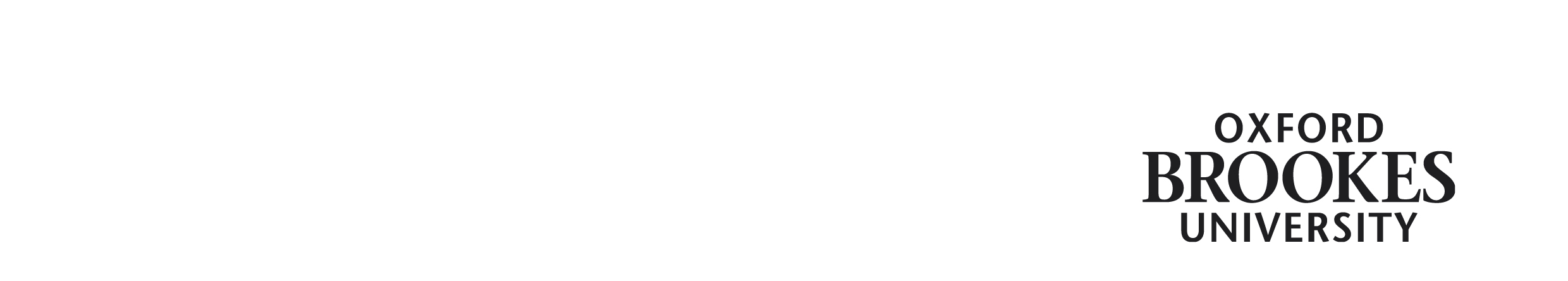 This check list is given to you on your return to work at Oxford Brookes.It can be completed in any orderIt is a joint responsibility between you and your line manager to ensure that this checklist is completed within a month of returning to the University When this has been completed and you and your manager have signed, a copy should be sent to your link HR manager to be placed on your personal file.Why this check list is important It provides evidence that the University has given you access to key information and has covered certain legal obligations. It also seeks to ensure that you know how to get information relevant to your needs as you return back to the workplace.This form should be given to the member of staff on their first day Staff member I have been given sufficient instruction regarding general Health & Safety awareness including fire evacuation, accident reporting and ergonomics.Signed   ……………………………………………….                      Date  ………………….Line manager  Signed   ………………………………Your nameYour University Staff number Directorate/FacultyDepartment Return date  Your line manager An electronic copy of this form can be down loaded from www.brookes.ac.uk/services/hr/handbook/index.htmlThis is a form fill activated document. To deactivate the form go to “Review” tab and select “Restrict Editing” then go to “Stop protection”: the password is password1Your line manager’s action points prior to your return to work  Your line manager’s action points prior to your return to work  Your line manager’s action points prior to your return to work  Your line manager’s action points prior to your return to work  Your line manager’s action points prior to your return to work  Tick (for yes)Tick (for yes)Tick (for yes)1:1Contact staff member to finalise return day and time etc 1:2Inform other colleagues of the returnee’s start date1:3Arrange meetings with other staff to meet up, with colleague 1:4Obtain agreement of staff involved in induction programmeDate 1:5Produce an induction timetableCompleted1:6Check on the allocation of office space, equipment etc.If applicable If applicable 1:7Arrange for a initial day car park pass to be issued2First day welcome First day welcome First day welcome First day welcome First day welcome Tick (for yes)Tick (for yes)Tick (for yes)2:1Meet your line manager Date2:2Meet up with colleagues, be introduced to new colleagues  Completed2:3Initial orientation meeting and overview of induction content3Overview of Oxford Brookes UniversityOverview of Oxford Brookes UniversityOverview of Oxford Brookes UniversityOverview of Oxford Brookes UniversityOverview of Oxford Brookes UniversityOverview of Oxford Brookes UniversityTick (for yes)Tick (for yes)Tick (for yes)3:13:1Have you been updated about key University initiatives?Examples include University Strategy  2020 https://www.brookes.ac.uk/about-brookes/strategy/strategy-2020/ Prevent https://www.brookes.ac.uk/about-brookes/structure-and-governance/policies-and-financial-statements/prevent-duty/ Child Safeguarding https://www.brookes.ac.uk/services/hr/handbook/misc/safeguard_children/index.html Staff experience https://www.brookes.ac.uk/staff/staff-experience/  DateCompleted3:13:1Go to  www.brookes.ac.uk/staff/regulations,-policies-and-strategies/Go to http://www.brookes.ac.uk/space-to-think/  DateCompleted3:13:1Go to  www.brookes.ac.uk/staff/regulations,-policies-and-strategies/Go to http://www.brookes.ac.uk/space-to-think/  4Documentation for all staff Documentation for all staff Documentation for all staff Documentation for all staff Documentation for all staff Documentation for all staff Documentation for all staff Documentation for all staff Tick (for yes)Tick (for yes)Tick (for yes)Tick (for yes)If applicable If applicable If applicable If applicable 4:14:1Car park pass /swipe card Wheatley / Harcourt Car park pass /swipe card Wheatley / Harcourt 4:24:2Staff bus pass Staff bus pass 4:34:3PIP up to datePIP up to date4:44:4Swipe cards (various)Swipe cards (various)5Health & Safety Health & Safety Health & Safety Health & Safety Health & Safety Tick (for yes)Tick (for yes)Tick (for yes)5:1Individual risk assessment completed (Including DSE)Date Assessed:      5:2Have you found and looked at the Health & Safety manual? 5:2Go to   www.brookes.ac.uk/services/hr/health_safety/index.html5:3Do you know how to summon first aid in an emergency?Nearest first aiders:      5:3Go to  www.brookes.ac.uk/services/hr/health_safety/firstaid.html Go to  http://kmis.brookes.ac.uk/csms/wtel_dir.first_aider5:4Do you know who the local fire marshal is?Name:      5:5Have you experienced the evacuation signal and testing?Testing held every:      5:6Do you know the Fire Assembly area and fire escape routesNB: Lifts not to be used in the event of fire5:6Go to www.brookes.ac.uk/services/hr/health_safety/fire_assembly5:7You are aware that fire passageways are to be kept unobstructed?5:8Do you know the location of local alarm points and extinguishers? 5:9Do you know about our policy on driving safely? NB: including between campuses declaration requirementsDate 5:9Go to www.brookes.ac.uk/services/hr/health_safety/docs/obuhsn41.htmlDate 5:10Do you know how to report an accident or an incident?Completed5:10Go to www.brookes.ac.uk/services/hr/health_safety/docs/obuhsn11.htmlIf applicable If applicable 5:11Department specific Health & Safety Requirements Disability Disability Disability Disability Disability Disability 5:12Have you checked whether you are covered by the Equality Act 2010 definition of disability?5:12Go to www.brookes.ac.uk/services/hr/eod/disability/disability_definition.htmlor contact the Disability Adviser for more information5:13Are you aware that our Disability Service is available for both students and staff. Please contact them if you require  disability support 5:13Go to www.brookes.ac.uk/student/services/handbook/services-disability.htmlTo email the Disability Adviser disabledstaffsupport@brookes.ac.uk5:14Personal Emergency Evacuation Plan Date:      NB: Specific evacuation plan for staff members with particular disabilities5:14www.brookes.ac.uk/services/hr/health_safety/docs/obuhsn08.html6Personal Development Review (PDR)(To be completed with the manager within first two week of returning back)Personal Development Review (PDR)(To be completed with the manager within first two week of returning back)Personal Development Review (PDR)(To be completed with the manager within first two week of returning back)Personal Development Review (PDR)(To be completed with the manager within first two week of returning back)Personal Development Review (PDR)(To be completed with the manager within first two week of returning back)Tick (for yes)Tick (for yes)Tick (for yes)6:1Initial PDR discussion and paper work completed  Date for Initial PDR:      Date Completed6:1go to www.brookes.ac.uk/services/hr/pdr/Date Completed6:2Your PDR paper work is completed and signed? (PIP updated)7Information Management  Information Management  Information Management  Information Management  Information Management  Tick (for yes)Tick (for yes)Tick (for yes)7:1Do you know what OBIS help and support can provide?7:1Go to http://obis.brookes.ac.uk/#  7:2Is your PC set up with required software and hardware?7:3Are your passwords still valid?Date 7:4Are you connected to the required range of printers?Completed7:5Do you have access to required networks and drives? Returnee’s induction check list declarationI confirm thatPlease select and tick belowI confirm thatPlease select and tick belowI have completed the check listI have completed most relevant items of the check list, except for those elements listed below.Please list any outstanding requirements from the check list.Please list any outstanding requirements from the check list.Any other commentsI confirm that the staff member Please select and tick belowI confirm that the staff member Please select and tick belowCovered all aspects of the check listCovered most aspects of the check list except those listed abovePlease list any outstanding actions (with dates) required to complete the check list. Please list any outstanding actions (with dates) required to complete the check list. 